证券代码：688239             证券简称：航宇科技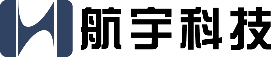 	投资者关系活动记录表	董事会秘书确认：投资者关系活动类别☑特定对象调研      □分析师会议□媒体采访          □业绩说明会□新闻发布会        □路演活动□现场参观          □其他（包含但不限于电话接待）参加单位名称及人员姓名招商基金：李正伟   鹏扬基金：朱国庆 马慧芹人保资产：黄海培、应巧剑、奚晨弗、李欣雨、陶汇汇丰晋信：闵良超、陈平   东方证券： 冯函光大资产：徐德仁	兴业证券：黄佳佳	上海景领：王胜国泰君安：叶益	南银理财：刘诚霖	华安基金：刘潇清和泉：郑晓明	财通基金：朱宝国	鑫元基金：李彪太平养老：邱培宇	圆信永丰：邹维	兴业证券：黄成尧海通证券：谢伟	西部利得：刘文婷	中海基金：陈星上海常春藤：饶海宁	磐厚投资：何建苑	兴银基金：郑皓轩国联安：芮鹏亮	上海德汇：孙伟杰	国联安：储乐延华泰柏瑞：吕慧建	光大证券：尚青	平安基金：李化松方正证券：陈月	长江证券：徐婕	国寿安保：李捷路博迈：王舒磊	西部利得：吴星煜	惠升基金：黄竞汇添富：陈潇扬	浪石投资：黄朝豪	鑫元基金：张峥青银河基金：金寿鹏	兴业证券： 徐东晓  广发证券：吴坤其前海开源：张宇翔	海南谦信：唐哲	同方证券：唐琪泰康基金：陈鹏辉	招商基金：邹成	富安达：孙绍冰上海茂典：李艳廷	平安基金：张聪	淡水泉：任宇领睿资产：兰云	国元证券：杨军	华夏久盈：桑永亮上海明河投资：卢尧之	申万宏源：陈旻	汇添富：劳杰男广发信德：林小舟	兴业基金：高观朋	长城财富：胡纪元深圳正圆投资：张萍	远信私募：黄垲锐	上海睿胜：韩立长城财富：杨海达	昊泽致远：于航	创金合信：李晗珠海立本：孙昊	中信建投：梁斌	天治基金：顾申尧国信证券：郑毅权	宏利基金：石磊	景顺长城：李南西汇丰晋信：郑小兵	博时基金：谢泽林	华福证券：魏征宇华泰柏瑞：莫倩	上海人寿：刘俊	华夏基金：胡斌东方阿尔法：张绵	东盈投资：周志鹏	东方阿尔法：朱黎斌上海煜德：李贺	泰康基金：周昊	仁桥资产：李晓青日 期2024年3月5-7日地 点上海、线上公司参与人员徐艺峰、杨荣宣投资者关系活动主要内容记录公司产品的应用领域有哪些？公司产品主要应用于航空发动机、航天火箭、燃气轮机、新能源阴极辊、水下深潜器、核电等领域，公司亦在积极拓展其他相关市场应用。公司燃气轮机板块的产品主要应用领域及客户是哪些？主要应用于船舶、发电等领域，主要客户有哈汽、东汽、上汽等。2月28日我国自主研制的300兆瓦级F级重型燃气轮机首台样机在上海临港总装下线，是国内首次实现大功率重型燃气轮机自主设计制造，其广泛应用于地面发电和电网调峰，具备重要的战略地位和广阔的市场前景，公司产品亦有应用于该型号燃气轮机。公司四季度收入利润受到影响的原因有哪些？受部分下游客户自下半年起去库存及降本等因素影响。公司回购股份的目的及用途？目的：增强投资者对公司的投资信心，维护广大投资者利益，促进公司的持续稳定健康发展；用途：公司将全部回购股份用于维护公司价值及股东权益所必需，并将按照有关回购规则和监管指引要求在规定期限内出售。如后续有注销、减少注册资本，股权激励或员工持股计划等相关事项需变更回购股份用途的，公司将就后续调整事项变更回购股份用途，并按照相关规定履行相关审议程序及信息披露义务。海外业务的主要客户有哪些？境外业务的主要竞争对手有哪些？公司与国际主流航空发动机制造商均有合作，包括GE、RR、霍尼韦尔、普惠、赛峰等等，主要竞争对手有PCC、CARLTON、DONCASTERS、HWM、FRISA等。外贸原材料采购的供应商如何选择？由终端客户指定供应商范围，公司在终端客户指定的供应商范围内采购。公司今年外贸业务的展望。外贸板块整体需求较为旺盛，有望保持较高的增长。公司2023年与赛峰、普惠、罗罗等航空客户都新签订了多个件号的长协，长协时间3-7年，涉及LEAP等主流商用发动机型号，份额也较以往有大幅提升。同时公司也积极拓展海外市场的应用领域，公司海外非航客户有GE能源、Alfalaval、Baker Hughes、富士电机、Meggitt等国际工业巨头。公司海外客户收入占比及未来海外客户收入占比趋势。2023年海外收入占公司总收入比例达到30%以上，预计2024年公司海外业务占比将持续提高，能够达到40%左右。贵阳本部产线的产能情况。满产状态的产值大概在15亿元左右。德阳产线目前的产能爬坡情况。根据公司可转债募集说明书的披露，2023年1-9月德兰产线的实际产能利用率达63%。在订单充足的前提下，今年上半年将达产。德阳产线达产后的产能情况。根据前期的测算，德阳产线达产的产值在10-15亿元，前期可研报告是基于特定的产品结构、生产条件做的测算，由于行业特性，不同的产品组合下，整体产能具有较大的弹性空间。近期公司订单有哪些进展？公司截止2023年三季度末在手订单为23.14亿元，目前在手订单充足。近期公司持续努力拓展市场，积极参与GE、赛峰、罗罗等外贸客户多项产品竞标并取得优异成果。公司在我国民用航空发动机市场有什么优势？公司是航发商发的核心供应商，是国产大飞机CJ1000/2000系列发动机环形锻件的主要研制单位；公司产品亦有应用于中国航发自主研制的AES100先进民用涡轴发动机，该发动机可满足直升机、大型无人机的动力需求，适用于观光、巡逻、警用、救援等多种领域，市场前景广阔。公司2023年及2024年公司股权激励费用分别需计提多少？股权激励费用对公司净利润的影响情况。2023年全年计提约8600万元，全年共计提了约8300万元；2024年全年计提约3700万元。该股份支付计提是根据《企业会计准则第11号：股份支付》的相关规定所做的会计处理，仅是会计核算概念上的费用，不会造成公司实际现金流出。公司主要原材料是什么？主要供应商是哪些？主要原材料为高温合金、钛合金，主要供应商为抚钢、隆达、大冶特钢、长钢、六合、西部超导、宝鸡钛业、金天钛业、陕西天成等。附件清单无参与人员签字确认来访人员：公司参与人员：